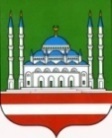 Начальнику Департаментакультуры Мэрии г. Грозного                М.С-М.АмаевойОтчет о проделанной работе по профилактике борьбы с наркоманией и формированию здорового образа жизни за 4 квартал 2020 года2 октября в филиале № 22 МБУ «Централизованная библиотечная система» г. Грозного была оформлена и представлена книжная выставка «Здоровье – это жизнь». Цель мероприятия: привлечь внимание детей к проблеме своего здоровья. Ведущая мероприятия с помощью красочных иллюстраций, рассказала участникам о том, что такое здоровый образ жизни, а также про все его составляющие – надо соблюдать режим дня, правильно питаться, заниматься спортом, соблюдать личную гигиену. Дети узнали, какое пагубное влияние на организм оказывают вредные привычки. В конце программы собравшимся загадали веселые и интересные загадки об овощах, фруктах, витаминах и многом другом.Участники – 4 чел., зрители – 14 чел.	12 октября в филиале № 10 МБУ «Централизованная библиотечная система» г.Грозного прошел урок здоровья «Алкоголизм, курение, наркомания. Как остановить это безумие?». Цель мероприятия: пропаганда здорового образа жизни, профилактика табакокурения, алкоголизма, наркомании. В ходе мероприятия заведующая рассказала учащимся о вреде наркомании, курения и алкоголя, о влиянии пагубных привычек на организм человека. В завершении мероприятия, учащиеся вспомнили пословицы и поговорки о вреде курения и ответили на вопросы викторины «Профилактика вредных привычек».Участники – 1 чел., зрители – 14 чел.	14 октября в филиале № 9 МБУ «Централизованная библиотечная система» г. Грозного была оформлена книжная выставка: «В здоровом теле, здоровый дух». Цель мероприятия: напомнить о том, что только здоровый образ жизни является залогом для долголетней и плодотворной жизни. На выставке были представлены книги по здоровому образу жизни, спорту, правильному питанию, красоте, о профилактике вредных привычках. Выставка содержала рекомендации, которые помогут читателям сохранить не только здоровое тело, но и здоровый дух.Участник - 1 чел., зрители - 15 чел.	28 октября в филиале № 4 МБУ «Централизованная библиотечная система» г. Грозного был оформлен информационный уголок «Храни себя от бед, пока их нет». Ведущая познакомила детей со значением слова здоровье, как его нужно беречь, как правильно питаться, почему необходимо заниматься физкультурой и спортом. Рассказала о неблагоприятных факторах, влияющих на состояние их здоровья, о последствиях вредных привычек, несоблюдения принципов здоровья, каким должно быть отношение к своему здоровью. Далее прошла ролевая игра – викторина «Я презираю сигарету», «Книга на службе здоровья». Цель мероприятия: пропаганда здорового образа жизни, формирование ответственного отношения к сохранению здоровья как наиважнейшей ценности человека.Участники - 4 чел., зрители - 15 чел.11 ноября в филиале № 19 МБУ в «Централизованная библиотечная система» г. Грозного прочитали лекцию на тему «Здоровью - да, наркотикам -нет!». Цель мероприятия: дать учащимся информацию об отрицательном действии и негативных последствиях злоупотребления наркотических и психотропных веществ, воспитывать самоконтроль. На мероприятие были приглашены учащиеся средних классов СОШ № 91. Ведущая рассказала ребятам о здоровом образе жизни без вредных привычек. Дети с интересом слушали лекцию, принимали активное участие в обсуждении данной темы, выразили свое негативное отношение к наркотикам. К мероприятию была подготовлена тематическая выставка «Здоровью-да, наркотикам -нет!». В конце мероприятия ребятам раздавались буклеты.Участники - 3 чел., зрители - 14 чел.27 ноября в филиале № 19 МБУ в «Централизованная библиотечная система» г. Грозного состоялся круглый стол с учащимися 8 (А) класса СОШ № 64 «Наркотики и алкоголь - медленная смерть». В ходе мероприятия, учащиеся узнают, какой вред наносят употребление наркотиков и алкоголя. Как наркотики разрушают психику и организм человека, в результате чего и совершает человек тяжелые преступления. Учащиеся будут отвечать на вопросы викторины «Хочу быть здоровым» и участвовать в конкурсе «Пословицы и поговорки о ЗОЖ». Цель мероприятия: пропаганда здорового образа жизни, профилактика алкоголизма и наркомании.Участники - 3 чел., зрители – 4 чел.4 декабря в модельной библиотеке-филиал № 23 МБУ «Централизованная библиотечная система» г. Грозного была оформлена Книжная выставка «Храни себя от бед, пока их нет». На выставке была представлена познавательная и научно-популярная литература о здоровом образе жизни. Вооружившись информацией об опасностях наркотической зависимости, табакокурения, алкоголя, подростки и молодежь будут внимательнее относиться к данным проблемам. Также посетившим выставку, работники библиотеки раздали информационные буклеты «Чем опасен наркотик?», «Курить опасно!», «Ваш выбор-здоровье, жизнь, успех!», «Береги себя!». Цель мероприятия: профилактика наркомании, алкоголизма и табакокурения.Участники – 1 чел., зрители – 5 чел.14 декабря в филиале № 10 МБУ «Централизованная библиотечная система г. Грозного» была оформлена книжная выставка «Ваш выбор-здоровье, жизнь, успех». Вниманию посетителей была представлена литература о здоровом образе жизни и статьи из периодических изданий, рассказывающие о многочисленных лечебных средствах, о целебных свойствах фруктов и овощей, о различных видах спорта: футболе, рукопашном бое, хоккее и.т.д. У выставки посетители делились своими знаниями о здоровом образе жизни. Цель мероприятия: формирование у учащихся представлений о здоровом образе жизни, мотивировать на здоровый образ жизни.Участники – 1 чел., зрители – 5 чел.ДЕПАРТАМЕНТ КУЛЬТУРЫМЭРИИ г. ГРОЗНОГОМУНИЦИПАЛЬНОЕ БЮДЖЕТНОЕУЧРЕЖДЕНИЕ «ЦЕНТРАЛИЗОВАННАЯБИБЛИОТЕЧНАЯ СИСТЕМА»г. ГРОЗНОГОул. Угрюмова, 75, Грозный,Чеченская Республика, 364038Тел./факс: (8712) 22-63-04e-mail: cbschr@mail.ru                  ___________ ___ № ____ ____                  На № _________ от _________СОЬЛЖА-Г1АЛИН МЭРИНКУЛЬТУРАН ДЕПАРТАМЕНТ«БИБЛИОТЕКИЙН  ЦЕНТРАЛИЗОВАННИСИСТЕМА» СОЬЛЖА-Г1АЛИНМУНИЦИПАЛЬНИ БЮДЖЕТАНУЧРЕЖДЕНИСоьлжа-Г1ала, Угрюмован урам, 75Нохчийн Республика, 364038 Тел./факс: (8712) 22-63-04e-mail: cbschr@mail.ru